                             «Новый год в зимнем лесу»В 1 группе раннего возраста «А» «Бусинки» прошел первый новогодний утренник!Цель: создать у детей радостное настроение, вызвать желание участвовать в празднике.Задачи: развивать творческие способности через музыкально-двигательную деятельность детей .Дети смогли окунуться в праздничную атмосферу приключений.В гости к нам пришла Зимушка-Зима ,принесла ребятам мешок со снежками, но вот беда мешок упал и снежки рассыпались, попросила она помочь собрать их. Детки с легкостью справились с этой задачей! С появлением Снегурочки  начался настоящий праздник с песнями и танцами, хороводами. После представления дети получили новогодние подарки и получили самые незабываемые эмоции. 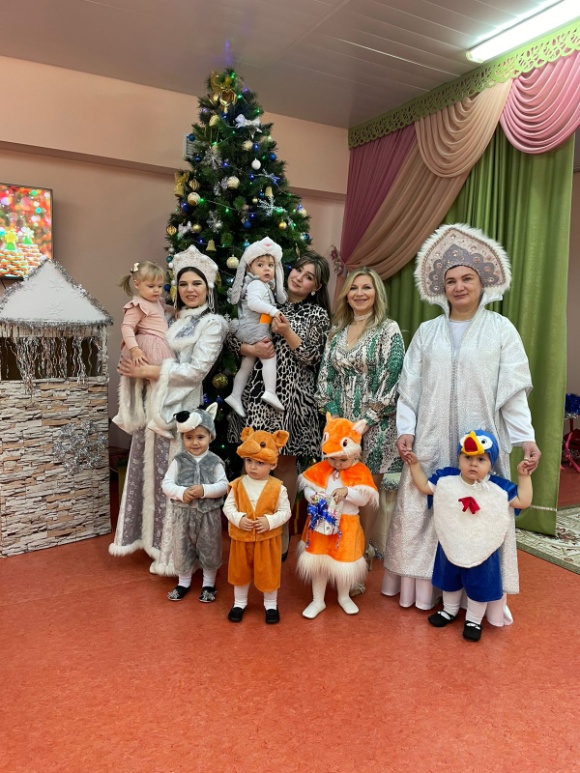 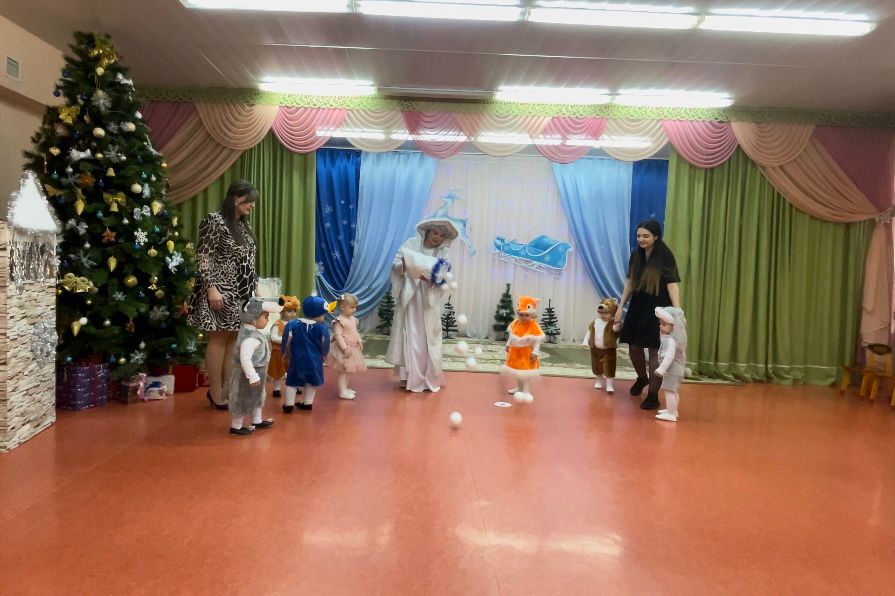 	Воспитатель:                                                                                    Тафошян Т.А.